Просьба направить заполненную форму  г-же Наталия Фленча  по факcу (+ 373 22 251 173 )  или по электронной почте:  natalia.flenchea@mtic.gov.md  до 15 сентября  2011 г.Межрегиональный семинар МСЭ  по широкополосному доступу (фиксированному, беспроводному включая подвижный) для стран СНГ, Азиатско-Тихоокеанского региона и Европы, Кишинев, Молдова, 4-6 октября 2011 г.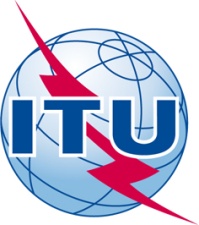 РЕГИСТРАЦИОННАЯ ФОРМА